Demande de remboursement de redevanceen application de l’article 74ter de l’arrêté royal du 4 mai 2007 relatif au permis de conduire, à l’aptitude professionnel et à la formation continue des conducteurs de véhicules des catégories C, C+E, D, D+E et des sous catégories C1, C1+E, D1, D1+E (1)Le (la) soussigné(e)(A compléter en majuscules - une lettre par case)Nom et prénom :Adresse (rue, n°, boîte) :Code postal :	Commune :Numéro de compte :Demande à être exempté(e) – remboursé(e) * de la redevance qu’il (elle) doit acquitter – a acquitté * en application de l’article 74ter de l’arrêté royal précité et ce, pour les raisons précisées ci-après ** :										Date et signature* Biffer la mention inutile** Seule la demande originale, accompagnée des éléments de preuve requis sera prise en considération et devra être envoyée au Service public de Wallonie – Direction Certification et Homologation, à l’adresse reprise ci-dessus.A compléter par le centre d’examendate de l’examen théorique/pratique auquel le (la) candidat(e) ne s’est pas présenté(e) : date à laquelle le (la) candidat(e) a averti le centre d’examen qu’il lui serait impossible de se présenter à la date prévue pour l’examen théorique/pratique : raison pour lesquelles l’examen n’a pas eu lieu : montant de la redevance : ¹ Les redevances prévues à  l’article 74ter §2 de l’arrêté royal du 4 mai 2007 relatif au permis de conduire, à l’aptitude professionnel et à la formation continue des conducteurs de véhicules des catégories C, C+E, D, D+E et des sous catégories C1, C1+E, D1, D1+E doivent être acquittées au plus tard le dixième jour qui précède la date de l’examen pour lequel elles sont dues.  A défaut, le rendez-vous fixé par le centre d’examen est annulé.Les redevances sont remboursées si le candidat a averti le centre d’examen de son absence au moins huit jours ouvrables, le samedi non compris, avant la date de l’examen. Les redevances sont remboursées exceptionnellement en cas de force majeure à apprécier par le Ministre ou son délégué.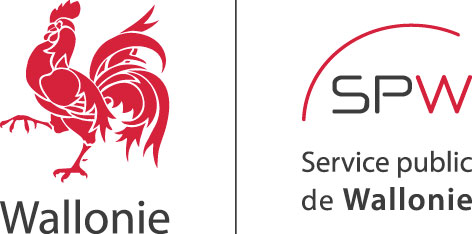 DIRECTION GÉNÉRALE OPÉRATIONNELLEDE LA MOBILITÉ ET DES VOIES HYDRAULIQUESDirection Certification et Homologation – DO215Cap Nord - Boulevard du Nord 8, B-5000 Namurformation.conduite.automobile@spw.wallonie.beCachet du centre d’examen